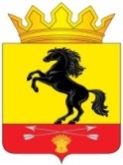                 АДМИНИСТРАЦИЯМУНИЦИПАЛЬНОГО ОБРАЗОВАНИЯ       НОВОСЕРГИЕВСКИЙ РАЙОН         ОРЕНБУРГСКОЙ ОБЛАСТИ                 ПОСТАНОВЛЕНИЕ__06.08.2019________ №  ___707-п_____________                  п. НовосергиевкаОб  определении границ прилегающихтерриторий к некоторым учреждениям  иобъектам,  на которых не допускается розничная продажа алкогольной продукцииВ соответствии с Федеральным законами от 06.10.2003 года № 131-ФЗ «Об общих принципах организации местного самоуправления в Российской Федерации» от 22.11.1995  № 171-ФЗ «О государственном регулировании производства и оборота этилового спирта, алкогольной и спиртосодержащей продукции и об ограничении потребления (распития) алкогольной продукции», постановлением Правительства Российской Федерации от 27.12.2012  № 1425 «Об определении органами государственной власти субъектов Российской Федерации мест массового скопления граждан и мест нахождения источников повышенной опасности, в которых не допускается розничная продажа алкогольной продукции, а также определении органами местного самоуправления границ прилегающих к некоторым организациям и объектам территорий, на которых не допускается розничная продажа алкогольной продукции», руководствуясь Уставом муниципального образования «Новосергиевский район»:Утвердить на территории муниципального образования «Новосергиевский район» Новосергиевского района Оренбургской области перечень  учреждений и объектов, на прилегающих территориях к  которым не допускается розничная продажа алкогольной продукции согласно приложению.Установить  минимальное значение расстояния:2- от образовательных учреждений до границ прилегающих территорий, на которых не допускается розничная продажа алкогольной продукции – 30 (тридцать) метров;- от детских дошкольных учреждений до границ прилегающих территорий, на которых не допускается розничная продажа алкогольной продукции – 30 (тридцать) метров;- от медицинских учреждений до границ прилегающих территорий, на которых не допускается розничная продажа алкогольной продукции – 20 (двадцать) метров;- от мест массового скопления граждан  до границ прилегающих территорий, на которых не допускается розничная продажа алкогольной продукции – 30 (тридцать) метров;- от объектов спорта   до границ прилегающих территорий, на которых не допускается розничная продажа алкогольной продукции – 100 (сто) метров;- от вокзалов до границ прилегающих территорий, на которых не допускается розничная продажа алкогольной продукции – 20 (двадцать) метров;3. Определение расстояния осуществляется по прямой линии  от входа для посетителей в здание (строение, сооружение), в котором расположены учреждения или объекты, указанные в приложении, до входа для посетителей в стационарный торговый объект, осуществляющий розничную продажу алкогольной  продукции.4. Контроль за исполнением настоящего постановления возложить на заместителя главы администрации района по экономическим вопросам Кривошееву И.И. 5. Настоящее постановление вступает в силу со дня его официального опубликования   и подлежит размещению на официальном сайте администрации Новосергиевского района.Глава администрации района                                                       А.Д. ЛыковРазослано:  Кривошеевой И.И., Воронину В.В., Евстратовой Т.Г., главам сельпоссоветов,  орготделу, прокурору.Перечень 
 учреждений  и объектов до границ прилегающих территорий, на которых, не допускается реализация алкогольной продукции234567810_____________Приложение к постановлению администрации  Новосергиевского района  от                    №                    №Наименование организации (полное)Местонахождение (полный почтовый адрес с индексом)                                         Образовательные учреждения                                         Образовательные учреждения                                         Образовательные учреждения1Муниципальное Общеобразовательное Бюджетное Учреждение «Барабановская средняя общеобразовательная школа»461220, Оренбургская область, Новосергиевский район, с. Барабановка,      ул. Школьная, 122Муниципальное Общеобразовательное Бюджетное Учреждение «Берестовская средняя общеобразовательная школа»461222, Оренбургская область, Новосергиевский район,  с. Берестовка,       ул. Новоселов, 93Муниципальное Общеобразовательное Бюджетное Учреждение «Герасимовская средняя общеобразовательная школа»461224, Оренбургская область, Новосергиевский район,  с. Герасимовка,    ул. Школьная, 2а4Муниципальное Общеобразовательное Бюджетное Учреждение «Кувайская средняя общеобразовательная школа»461217, Оренбургская область, Новосергиевский район,  с. Кувай,               ул. Школьная, 505Муниципальное Общеобразовательное Автономное Учреждение «Кулагинская средняя общеобразовательная школа»461228, Оренбургская область, Новосергиевский район,  с. Кулагино,          ул. Центральная, 196Муниципальное Общеобразовательное Бюджетное Учреждение «Кутушевская средняя общеобразовательная школа»461218, Оренбургская область, Новосергиевский район,                               с. Кутуш, ул. Центральная, 117Муниципальное Общеобразовательное Бюджетное Учреждение «Лапазская средняя общеобразовательная школа»461245, Оренбургская область, Новосергиевский район, с. Лапаз, ул. Правительственная, 1.8Муниципальное Общеобразовательное Бюджетное Учреждение «Мустаевская средняя общеобразовательная школа»461225, Оренбургская область, Новосергиевский район,с. Мустаево,           ул. Школьная, 59Муниципальное Общеобразовательное Бюджетное Учреждение «Нестеровская средняя общеобразовательная школа»461215, Оренбургская область, Новосергиевский район,с. Нестеровка,      пер. Школьный, 110Муниципальное Общеобразовательное Бюджетное Учреждение «Новосергиевская средняя общеобразовательная школа №1»461201, Оренбургская область, Новосергиевский район, п. Новосергиевка, ул. Маяковского, 211Муниципальное Общеобразовательное Бюджетное Учреждение «Новосергиевская средняя общеобразовательная школа №2»461200, Оренбургская область, Новосергиевский район,                  п.Новосергиевка, ул.Краснопартизанская, 4512Муниципальное Общеобразовательное Бюджетное Учреждение «Новосергиевская средняя общеобразовательная школа №3 имени генерала  А.И. Елагина»431200, Оренбургская область, Новосергиевский район,   п. Новосергиевка, ул. Красногвардейская, 3а13Муниципальное Общеобразовательное Бюджетное Учреждение «Новсергиевская средняя общеобразовательная школа №4»431202, Оренбургская область, Новосергиевский район,п. Новосергиевка,  ул. Горького, 7214Муниципальное Общеобразовательное Бюджетное Учреждение «Платовская средняя общеобразовательная школа» имени А.Матросова461238, Оренбургская область, Новосергиевский район,с. Платовка,           ул. Московская, 2615Муниципальное Общеобразовательное Автономное Учреждение «Покровская средняя общеобразовательная школа»461230, Оренбургская область, Новосергиевский район, с. Покровка,           ул. Кооперативная, 12 а16Муниципальное Общеобразовательное Бюджетное Учреждение «Рыбкинская средняя общеобразовательная школа»461236, Оренбургская область, Новосергиевский район, с. Рыбкино,            ул. Чапаева, 2617Муниципальное Общеобразовательное Бюджетное Учреждение «Старобелогорская средняя общеобразовательная школа»461221, Оренбургская область, Новосергиевский район, с. Старобелогорка, ул. Левобережная, 2518Муниципальное Общеобразовательное Бюджетное Учреждение «Судьбодаровская средняя общеобразовательная школа»461233, Оренбургская область, Новосергиевский район, с. Судьбодаровка,  ул. Школьная, 2219Муниципальное Общеобразовательное Бюджетное Учреждение «Сузановская средняя общеобразовательная школа»461235, Оренбургская область, Новосергиевский район, с. Сузаново,           ул. Молочная, 2820Муниципальное Общеобразовательное Бюджетное Учреждение «Уранская средняя общеобразовательная школа»461216, Оренбургская область, Новосергиевский район,п. Среднеуранский, ул. Школьная, 1  21Муниципальное Общеобразовательное Бюджетное Учреждение «Хуторская средняя общеобразовательная школа»461213, Оренбургская область, Новосергиевский район,с. Хуторка,             ул. Советская, 4322Муниципальное Общеобразовательное Бюджетное Учреждение «Электрозаводская средняя общеобразовательная школа»461241, Оренбургская область, Новосергиевский район,п. Ясногорский,       ул. Шканова, 2923Муниципальное Общеобразовательное Бюджетное Учреждение «Ахмеровская основная общеобразовательная школа»Адрес: 461233, Оренбургская область, Новосергиевский район,с. Ахмерово,          ул. Подгорная, 1524Муниципальное Общеобразовательное Бюджетное Учреждение «Верхнеплатовская основная общеобразовательная школа»461239, Оренбургская область, Новосергиевский район,с. Верхняя Платовка, ул. Луговая, 2а25Муниципальное Общеобразовательное Бюджетное Учреждение «Горная основная общеобразовательная школа»461234, Оренбургская область, Новосергиевский район,с. Горное,               ул. Клубная, 626Муниципальное Общеобразовательное Бюджетное Учреждение «Землянская основная общеобразовательная школа»461219, Оренбургская область, Новосергиевский район, с.Землянка,                 ул. Советская, 8 27Муниципальное Общеобразовательное Бюджетное Учреждение «Ключевская основная общеобразовательная школа»461215, Оренбургская область, Новосергиевский район,с. Ключевка,          ул. Центральная, 3528Муниципальное Общеобразовательное Бюджетное Учреждение «Козловская основная общеобразовательная школа»461229, Оренбургская область, Новосергиевский район, с. Козловка,           ул. Советская, 2929Муниципальное Общеобразовательное Бюджетное Учреждение «Краснополянская основная общеобразовательная школа»461211, Оренбургская область, Новосергиевский район, с. Красная Поляна, ул. Садовая, 2430Муниципальное Общеобразовательное Бюджетное Учреждение «Мрясовская основная общеобразовательная школа»461234, Оренбургская область, Новосергиевский район, с. Мрясово, ул. Центральная, 2131Муниципальное Общеобразовательное Бюджетное Учреждение «Новокиндельская основная общеобразовательная школа»461245, Оренбургская область, Новосергиевский район, с. Новокинделька, пер. Тупой, 732Муниципальное Общеобразовательное Бюджетное Учреждение «Привольненская основная общеобразовательная школа»461241, Оренбургская область, Новосергиевский район, пос. Привольный, ул. Заречная, 1333Муниципальное Общеобразовательное Бюджетное Учреждение «Ржавская основная общеобразовательная школа»461245, Оренбургская область, Новосергиевский район,с. Ржавка, ул. Центральная, 3а34Муниципальное Общеобразовательное Бюджетное Учреждение «Хлебовская основная общеобразовательная школа»461222, Оренбургская область, Новосергиевский район, с. Хлебовка,          ул. Лесная, 17 35МАУДО «Дом детского творчества»461201, Оренбургская область, Новосергиевский район,   п. Новосергиевка, ул. Советская 1636МБО УДОД «ДШИ»461201, Оренбургская область, Новосергиевский район,  п. Новосергиевка, ул. Краснопартизанская 2937Государственное казенное образовательное учреждение «Специальная коррекционная школа – интернат для детей сирот»461230 Оренбургская область, Новосергиевский район,   п. Покровка, ул. Кооперативная 1238Государственное бюджетное образовательное учреждение начального профессионального образования  ПУ-55461230 Оренбургская область, Новосергиевский район,  п. Покровка,          ул. Кирова 7Детские учрежденияДетские учрежденияДетские учреждения39Муниципальное Дошкольное Общеобразовательное Бюджетное Учреждение «Детский сад  №1 «Светлячок» п. Новосергиевка»461201, Оренбургская область, Новосергиевский район, п. Новосергиевка, ул. Советская, 14а40Муниципальное Дошкольное Общеобразовательное Бюджетное Учреждение «Детский сад  №2 «Родничок» п. Новосергиевка»461202, Оренбургская область, Новосергиевский район, п.Новосергиевка, ул. К. Маркса, 1141Муниципальное Дошкольное Общеобразовательное Автономное Учреждение «Детский сад  №3 «Теремок» п. Новосергиевка»461200,, Оренбургская область, Новосергиевский район, п.Новосергиевка, ул. Культурная, 5а42Муниципальное Дошкольное Общеобразовательное Бюджетное Учреждение «Детский сад  №4 «Солнышко» п. Новосергиевка»461200, Оренбургская область, Новосергиевский район, п. Новосергиевка, ул. Культурная, 6а43Муниципальное Дошкольное Общеобразовательное Бюджетное Учреждение «Детский сад №5 «Буратино» п. Новосергиевка»461201,Оренбургская область, Новосергиевский район,п. Новосергиевка, ул. Вавилова, 33/а44Муниципальное Дошкольное Общеобразовательное Бюджетное Учреждение «Детский сад «Снежок»             с. Мустаево»461225, Оренбургская область, Новосергиевский район,  с. Мустаево,         ул. Школьная, 245Муниципальное Дошкольное Общеобразовательное Автономное Учреждение «Детский сад «Непоседа»      с. Герасимовка»461224, Оренбургская область, Новосергиевский район,  с. Герасимовка,    ул. Озерная, 1746Муниципальное Дошкольное Общеобразовательное Бюджетное Учреждение «Детский сад «Тополёк»        с. Покровка»461231, Оренбургская область, Новосергиевский район, с. Покровка,          ул. Красноармейская, 3047Муниципальное Дошкольное Общеобразовательное Бюджетное Учреждение «Детский сад «Малышок»         с. Платовка»461238, Оренбургская область, Новосергиевский район,  с. Платовка,         ул. Гагарина, 848Муниципальное Дошкольное Общеобразовательное Бюджетное Учреждение «Детский сад «Ручеёк»           с. Рыбкино»461236, Оренбургская область, Новосергиевский район,    с. Рыбкино,        ул. Кооперативная, 649Муниципальное Дошкольное Общеобразовательное Автономное Учреждение «Детский сад  «Дюймовочка» п. Среднеуранский»461216, Оренбургская область, Новосергиевский район, п. Среднеуранский, ул. Школьная, 950Муниципальное Дошкольное Общеобразовательное Бюджетное Учреждение «Детский сад «Теремок» с. Судьбодаровка»461233, Оренбургская область, Новосергиевский район,   с. Судьбодаровка, ул. Степная, 3051Муниципальное Дошкольное Общеобразовательное Бюджетное Учреждение «Детский сад «Ромашка» п.Ясногорский»461241, Оренбургская область, Новосергиевский район,                              пос. Ясногорский, ул. Никоненко, 4252Муниципальное Дошкольное Общеобразовательное Бюджетное Учреждение «Детский сад «Радуга»           с. Привольное»461241, Оренбургская область, Новосергиевский район,      п. Привольное, ул. Заречная, 453Муниципальное Дошкольное Общеобразовательное Бюджетное Учреждение «Детский сад «Улыбка»                 с. Нестеровка»461215 Оренбургская область, Новосергиевский район, с. Нестеровка,       ул. Грейдерная, 254Муниципальное Дошкольное Общеобразовательное Бюджетное Учреждение «Детский сад «Мальвина»        с. Барабановка»461220, Оренбургская область, Новосергиевский район,   с. Барабановка,   ул. Центральная, 15955Муниципальное Дошкольное Общеобразовательное Бюджетное Учреждение «Детский сад «Солнышко»   с. Кувай»461217, Оренбургская область, Новосергиевский район,  с. Кувай,               ул. Школьная, 22                                                                                 ОБЪЕКТЫ СПОРТА                                                                                 ОБЪЕКТЫ СПОРТА                                                                                 ОБЪЕКТЫ СПОРТА56Муниципальное автономное учреждение дополнительного образования "Детско-юношеская спортивная школа " Новосергиевского района Оренбургской области 461200, Оренбургская область, Новосергиевский район, п.Новосергиевка, ул.Чернышевского 3757Ледовый дворец 461200, Оренбургская область, Новосергиевский район, п.Новосергиевка, ул.Чернышевского 3758Муниципальное автономное учреждение дополнительного образования "Детско-юношеская спортивная школа " Новосергиевского района Оренбургской области  (ФОК)461200, Оренбургская область, Новосергиевский район, п. Новосергиевка, ул. Красноармейская  32аМЕСТА МАССОВОГО СКОПЛЕНИЯ ГРАЖДАНМЕСТА МАССОВОГО СКОПЛЕНИЯ ГРАЖДАНМЕСТА МАССОВОГО СКОПЛЕНИЯ ГРАЖДАН59СДК «Молодежный»(территория у здания)461230, Оренбургская область, Новосергиевский район, п. Новосергиевка, ул. Маяковского 360СДК (территория у здания)461200, Оренбургская область, Новосергиевский район, с. Покровка,            ул. Советская 3561СДК(территория у здания)461216, Оренбургская область, Новосергиевский район, п. Среднеуранский ул. Школьная 1562СДК(территория у здания)461213, Оренбургская область, Новосергиевский район, с. Хуторка             ул. Советская 5263СДК (территория у здания)461233, Оренбургская область, Новосергиевский район, с. Судьбодаровка  ул. Советская 33а64СДК (территория у здания)461211, Оренбургская область, Новосергиевский район, п. Красная Поляна ул. Садовая 165СДК (территория у здания)461224, Оренбургская область, Новосергиевский район, с. Лапаз                    ул. Правительственная 7  66СДК(территория у здания)461238, Оренбургская область, Новосергиевский район, с. Платовка            ул. Совхозная 2267СДК(территория у здания)461224, Оренбургская область, Новосергиевский район,  с. Нестеровка       ул. Грейдерная 468СДК(территория у здания)461224, Оренбургская область, Новосергиевский район,  с. Рыбкино ул.Чапаева 1269СДК(территория у здания)461228, Оренбургская область, Новосергиевский район,  с. Кулагино пер.Клубный 270СДК(территория у здания)461241, Оренбургская область, Новосергиевский район,  п. Ясногорский ул. Парковая 1771СДК(территория у здания)461222, Оренбургская область, Новосергиевский район,  с. Берестовка ул.Старая 1372СДК(территория у здания)461531, Оренбургская область, Новосергиевский район,  с. Старобелогорка ул. Кооперативная 5473СДК(территория у здания)461224, Оренбургская область, Новосергиевский район,  с. Герасимовка ул.Озерная 1774СДК(территория у здания)461224, Оренбургская область, Новосергиевский район,  с. Кутуш               ул. Степная 475СДК(территория у здания)461220, Оренбургская область, Новосергиевский район,  с. Барабановка     ул. Центральная 15676СДК(территория у здания)461225, Оренбургская область, Новосергиевский район,  с. Мустаево             ул. Кирова 27а77СДК(территория у здания)461225, Оренбургская область, Новосергиевский район,  с. Кувай  пер.Клубный 4                                    Медицинские учреждения                                                                  Медицинские учреждения                                                                  Медицинские учреждения                              78Фельдшерско-акушерский пункт п.Кин-дельский ОБП ГБУЗ «Новосергиевская РБ»461226,Оренбургская обл., Новосергиевский район, с.Новокинделька ул.Больничная 279Врачебная амбулатория с. Покровка ГБУЗ «Новосергиевская РБ»461200,Оренбургская обл., Новосергиевский район с. Покровка, ул. Светлая,2080Фельдшерско-акушерский пункт п. Горный ОБП ГБУЗ «Новосергиевская РБ»461234,Оренбургская обл., Новосергиевский район, пос. Горный ул. Советская 2481Фельдшерско-акушерский пункт                   п. Губовский ОБП ГБУЗ «Новосергиевская РБ»461216,Оренбургская обл., Новосергиевский район, пос. Губовский ул. Центральная 1482Фельдшерско-акушерский пункт п. Красная Поляна ОБП ГБУЗ «Новосергиевская РБ»46239,Оренбургская обл., Новосергиевский район, п. Красная Поляна ул. Верхняя 1083Фельдшерско-акушерский пункт с. Нижний Кунакбай ОБП ГБУЗ «Новосергиевская РБ»461233,Оренбургская обл., Новосергиевский район, с.Нижний Кунакбай ул.Центральная 15а84ГБУЗ «Новосергиевская РБ» п.Новосергиевка461200,Оренбургская обл., Новосергиевский район п.Новосергиевка ул.Базарная,1085Фельдшерско-акушерский пункт п. Плодородный ОБП ГБУЗ «Новосергиевская РБ»461222,Оренбургская обл., Новосергиевский район, пос.Плодородный ул.Центральная 1486Фельдшерско-акушерский пункт                    п. Привольный ОБП ГБУЗ «Новосергиевская РБ»461241,Оренбургская обл., Новосергиевский район, пос.Привольный ул.Заречная 1487Фельдшерско-акушерский пункт                    с. Родниковое озеро ОБП ГБУЗ «Новосергиевская РБ»461220,Оренбургская обл., Новосергиевский район, с. Родниковое Озеро ул. Луговая 3288Фельдшерско-акушерский пункт п. Ростошь ОБП ГБУЗ «Новосергиевская РБ»461211,Оренбургская обл., Новосергиевский район, пос. Ростошь ул.Степная 189Фельдшерско-акушерский пункт п.Среднеуранский ОБП ГБУЗ «Новосергиевская РБ»461216,Оренбургская обл., Новосергиевский район, пос. Среднеуранский ул.Школьная ,1190Участковая больница п. Ясногорский ГБУЗ «Новосергиевская РБ» 461241,Оренбургская обл., Новосергиевский район пос.Ясногорский, ул. Никоненко 191Фельдшерско-акушерский пункт с. Ахмерово ОБП ГБУЗ «Новосергиевская РБ»461233,Оренбургская обл., Новосергиевский район, с. Ахмерово, ул. Подгорная 8а92Фельдшерско-акушерский пункт с. Балейка ОБП ГБУЗ «Новосергиевская РБ»461214,Оренбургская обл., Новосергиевский район, с. Балейка ,ул.Панина 393Фельдшерско-акушерский пункт                    с. Барабановка ОБП ГБУЗ «Новосергиевская РБ»461220,Оренбургская обл., Новосергиевский район, с. Барабановка ,ул.Школьная 1394Фельдшерско-акушерский пункт                    с. Берестовка ОБП ГБУЗ «Новосергиевская РБ»461222,Оренбургская обл., Новосергиевский район, с. Берестовка ул. Новая595Фельдшерско-акушерский пункт с. Варшавка ОБП ГБУЗ «Новосергиевская РБ»461226,Оренбургская обл., Новосергиевский район,с. Варшавка ул.Центральная 2196Фельдшерско-акушерский пункт с. Верхняя Платовка ОБП ГБУЗ «Новосергиевская РБ»461239,Оренбургская обл., Новосергиевский район, с. Верхняя Платовка ул. Центральная 2297Фельдшерско-акушерский пункт с. Герасимовка ОБП ГБУЗ «Новосергиевская РБ»461224,Оренбургская обл., Новосергиевский район, с. Герасимовка ул.Мира30А98Фельдшерско-акушерский пункт с.Дедово ОБП ГБУЗ «Новосергиевская РБ»  Оренбургская обл., Новосергиевский район, с. Дедово ул. Солнечная 21, помещение №199Фельдшерско-акушерский пункт с. Землянка ОБП ГБУЗ «Новосергиевская РБ»461219,Оренбургская обл., Новосергиевский район, с. Землянка ул. Советская 11100Фельдшерско-акушерский пункт                       с. Измайловка ОБП ГБУЗ «Новосергиевская РБ»461225,Оренбургская обл., Новосергиевский район, с. Измайловка ул. Школьная 13101Фельдшерско-акушерский пункт с. Ключевка ОБП ГБУЗ «Новосергиевская РБ»461215,Оренбургская обл., Новосергиевский район, с. Ключевка ул. Центральная 37102Фельдшерско-акушерский пункт с. Козловка ОБП ГБУЗ «Новосергиевская РБ»461229,Оренбургская обл., Новосергиевский район, с. Козловка ул. Светлая 1103Фельдшерско-акушерский пункт с. Кувай ОБП ГБУЗ «Новосергиевская РБ» 461217,Оренбургская обл., Новосергиевский район, с.Кувай ул.Школьная 22104Фельдшерско-акушерский пункт ОБП ГБУЗ «Новосергиевская РБ» с. Кутуш 461218,Оренбургская обл., Новосергиевский район, с.Кутуш ул.Центральная 4105Фельдшерско-акушерский пункт с. Лапаз ОБП ГБУЗ «Новосергиевская РБ» 461226,Оренбургская обл., Новосергиевский район, с. Лапаз ул. Правительственная 5106Фельдшерско-акушерский пункт с. Лебяжка ОБП ГБУЗ «Новосергиевская РБ»461226,Оренбургская обл., Новосергиевский район, с. Лебяжка ул. Советская 27107Фельдшерско-акушерский пункт с. Мрясово ОБП ГБУЗ «Новосергиевская РБ»461234,Оренбургская обл., Новосергиевский район, с. Мрясово ул. Садовая 6108Фельдшерско-акушерский пункт с.Новоахмерово ОБП ГБУЗ «Новосергиевская РБ»461233,Оренбургская обл., Новосергиевский район, с.Новоахмерово ул. Улькарская 9а109Фельдшерско-акушерский пункт                       с. Новокинделька ОБП ГБУЗ «Новосергиевская РБ»461226,Оренбургская обл., Новосергиевский район, с. Новокинделька ул.Больничная 2110Фельдшерско-акушерский пункт                        с .Новородниковка ОБП ГБУЗ «Новосергиевская РБ»461223,Оренбургская обл., Новосергиевский район, с.Новородниковка ул. Дружбы5111Фельдшерско-акушерский пункт село Платовка ОБП ГБУЗ «Новосергиевская РБ»461231,Оренбургская обл., Новосергиевский район, с. Платовка ул.Московская 6112Фельдшерско-акушерский пункт  с. Приуранка ОБП ГБУЗ «Новосергиевская РБ»461233,Оренбургская обл., Новосергиевский район, с. Приуранка ул. Советская 1б113Фельдшерско-акушерский пункт с. Ржавка ОБП ГБУЗ «Новосергиевская РБ» Оренбургская обл., Новосергиевский район, с.Ржавка ул. Центральная 20114Фельдшерско-акушерский пункт с. Рыбкино ОБП ГБУЗ «Новосергиевская РБ»461236,Оренбургская обл., Новосергиевский район, с. Рыбкино ул.40 лет Победы 2115Фельдшерско-акушерский пункт                       с. Старобелогорка ОБП ГБУЗ «Новосергиевская РБ»461221,0Оренбургская обл., Новосергиевский район с. Старая Белогорка, ул. Больничная 10116Фельдшерско-акушерский пункт с. Хлебовка ОБП ГБУЗ «Новосергиевская РБ»461216,Оренбургская обл., Новосергиевский район, пос. Хлебовка ул. Лесная 16117Фельдшерско-акушерский пункт село Хуторка ОБП ГБУЗ «Новосергиевская РБ»461213,Оренбургская обл., Новосергиевский район, с.Хуторка ул.Советская д.52118Фельдшерско-акушерский пункт с. Черепаново ОБП ГБУЗ «Новосергиевская РБ»461227,Оренбургская обл., Новосергиевский район, с. Черепаново ул.Пушкина 7119Фельдшерско-акушерский пункт с. Сузаново ОБП  ГБУЗ «Новосергиевская РБ»461235,Оренбургская обл., Новосергиевский район, с. Сузаново улСоветская 6120Инфекционное отделение ГБУЗ «Новосергиевская РБ»461200,Оренбургская обл., Новосергиевский район пос. Новосергиевка, ул.Мичурина 58121Врачебная амбулатория с. Кулагино ГБУЗ «Новосергиевская РБ»461228,Оренбургская обл., Новосергиевский район с. Кулагино, ул. Мельничная10,122Врачебная амбулатория с. Мустаево ГБУЗ «Новосергиевская РБ»461225,Оренбургская обл., Новосергиевский район с. Мустаево, ул. Новостройки,16123Врачебная амбулатория с.  Нестеровка ГБУЗ «Новосергиевская РБ»461215,Оренбургская обл., Новосергиевский район, с. Нестеровка ,ул. Центральная 3124Отделение скорой медицинской помощи ГБУЗ «Новосергиевская РБ» 461200, Оренбургская обл., Новосергиевский район, пос. Новосергиевка ул. Первомайская 7125Стоматологическая поликлиника ГБУЗ «Новосергиевская РБ»461200, Оренбургская обл., Новосергиевский район пос. Новосергиевка, ул. Краснопартизанская , 20126Врачебная амбулатория село  Судьбодаровка ГБУЗ «Новосергиевская РБ» 461233,Оренбургская обл., Новосергиевский район, с. Судьбодаровка, ул. Школьная 21461233,Оренбургская обл., Новосергиевский район, с. Судьбодаровка, ул. Школьная 21461233,Оренбургская обл., Новосергиевский район, с. Судьбодаровка, ул. Школьная 21127ООО «Стома»46120, Оренбургская обл., Новосергиевский район, пос. Новосергиевка ул. Ленинская 9646120, Оренбургская обл., Новосергиевский район, пос. Новосергиевка ул. Ленинская 9646120, Оренбургская обл., Новосергиевский район, пос. Новосергиевка ул. Ленинская 96128ООО «Дента-Люкс»461200, Оренбургская обл., Новосергиевский район, пос. Новосергиевка ул. Гагарина 18461200, Оренбургская обл., Новосергиевский район, пос. Новосергиевка ул. Гагарина 18461200, Оренбургская обл., Новосергиевский район, пос. Новосергиевка ул. Гагарина 18                                                           ВОКЗАЛЫ                                                           ВОКЗАЛЫ                                                           ВОКЗАЛЫ                                                           ВОКЗАЛЫ129Железнодорожный вокзалЖелезнодорожный вокзал461202, Оренбургская обл., Новосергиевский район, пос. Новосергиевка ул. Карла Маркса461202, Оренбургская обл., Новосергиевский район, пос. Новосергиевка ул. Карла Маркса